2320 Airport Drive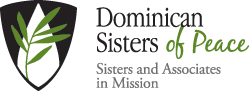 Columbus, Ohio 43219614-416-1020	www.oppeace.orgFor Information, contact: 
Dee Holleran, Public Relations Specialist
614-416-1046dholleran@oppeace.org				For Immediate ReleaseDominican Sisters of Peace and other Women ReligiousCall on President Trump to Engage in Dialogue and Negotiation Regarding North KoreaWhile tensions between the governments of the United States and the People’s Republic of Korea quickly escalated, approximately 650 members of the Leadership Conference of Women Religious meeting in Orlando, FL issued a public statement imploring President Donald J. Trump to engage in dialogue and negotiation. The leadership team of the Dominican Sisters of Peace have endorsed and support this statement.At this critical moment for our country and global community, we – the approximately 650 members of the Leadership Conference of Women Religious gathered in assembly – have discerned the Gospel call to embody love for the sake of the world.We believe that love is more powerful than fear, dialogue more productive than rhetoric, and connection more transformative than threats of destruction.We call on President Trump to engage in constructive dialogue and negotiation to resolve the current crisis between the governments of the United States and the Democratic People’s Republic of Korea in a manner that guarantees the peace and security that all people seek.We commit ourselves to promote nonviolence and a compassionate response to the thirst of the world for integrity and communion.About the Dominican Sisters of PeaceThe Dominican Sisters of Peace, members of the pontifical Order of Preachers, are vowed Catholic women who strive to live a life of peace-making. The Dominican Sisters of Peace are present in 22 states and two countries. The sisters serve God’s people in many ways, including education, health care, spirituality, pastoral care, prison ministry, the arts, and care of creation. There are 487 sisters and over 500 lay associates affiliated with the congregation. Learn more at www.oppeace.org.About the Leadership Conference of Women Religious
LCWR is an association of leaders of congregations of Catholic women religious in the United States. The conference has nearly 1300 members, who represent more than 38,800 women religious in the United States. Founded in 1956, LCWR assists its members to collaboratively carry out their service of leadership to further the mission of the Gospel in today’s world. Learn more at https://lcwr.org. 